UCHWAŁA NR ……………RADY GMINY DARŁOWOz dnia …………. 2015 r.w sprawie przyjęcia Gminnego Programu Profilaktyki i Rozwiązywania Problemów Uzależnień dla Gminy Darłowo na 2016 rokNa podstawie art. 18 ust. 2 pkt 15 ustawy z dnia 8 marca 1990 r. o samorządzie gminnym  (Dz. U. z 2015 r. poz. 1515, 1890), art. 4¹ ust. 2 i 5 ustawy z dnia 26 października 1982 r. o wychowaniu w trzeźwości i przeciwdziałaniu alkoholizmowi (Dz. U. z 2015 r. poz. 1286, 1893, 1916), w związku z art. 10 ust 3 ustawy z dnia 29 lipca 2005 r. o przeciwdziałaniu narkomanii (Dz. U. z 2012, poz. 124, z 2015 r. poz. 28, 875, 1893, 1916) oraz w związku z art. 6 ust. 1 i 2 ustawy z dnia 29 lipca 2005 r. o przeciwdziałaniu przemocy w rodzinie (Dz. U. z 2015 r. poz. 1390),Rada Gminy Darłowo uchwala, co następuje:§ 1.Przyjmuje się Gminny Program Profilaktyki i Rozwiazywania Problemów Uzależnień dla Gminy Darłowo na 2016 rok, zwany dalej Programem, stanowiący załącznik do niniejszej uchwały.§ 2. Zadania wynikające z Programu finansowane są ze środków przeznaczonych na ten cel w budżecie Gminy Darłowo na 2016 rok.§ 3.Wykonanie uchwały powierza się Wójtowi Gminy Darłowo.§ 4.Uchwała wchodzi w życie z dniem podjęcia. Załącznikdo uchwały Nr……………..Rady Gminy Darłowoz dnia ……..………. 2015 r.GMINNY PROGRAM PROFILAKTYKII ROZWIĄZYWANIA PROBLEMÓWUZALEŻNIEŃGMINY DARŁOWONA 2016 ROK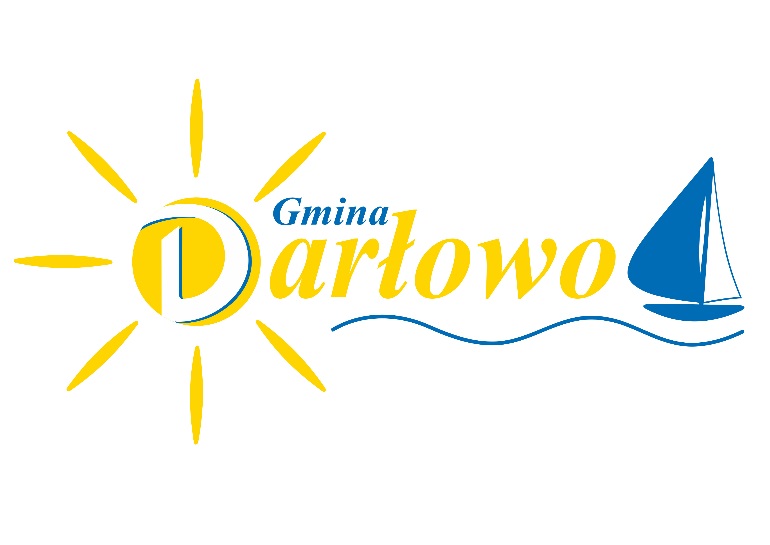 Spis treści:ROZDZIAŁ I WprowadzenieDane ogólne.ROZDZIAŁ II Cele Programu2.1. Główne cele Programu.2.2. Szczegółowe cele Programu.ROZDZIAŁ III Szczegółowe zadania Programu i planowane do realizacji działania z zakresu profilaktyki i rozwiązywania problemów uzależnień.Zwiększenie pomocy terapeutycznej i rehabilitacyjnej dla osób uzależnionych od alkoholu.Udzielanie rodzinom, w których występują problemy alkoholowe, pomocy psychospołecznej i prawnej,  a w szczególności ochrony przed przemocą w rodzinie.Prowadzenie profilaktycznej działalności informacyjnej i edukacyjnej w zakresie rozwiązywania problemów alkoholowych i przeciwdziałania narkomanii, w szczególności dla dzieci i młodzieży, w tym prowadzenie pozalekcyjnych zajęć sportowych, a także działań na rzecz dożywiania dzieci uczestniczących w pozalekcyjnych programach opiekuńczo – wychowawczych i socjoterapeutycznych.Wspomaganie działalności instytucji, stowarzyszeń i osób fizycznych, służących rozwiązywaniu problemów alkoholowych.Podejmowanie interwencji w związku z naruszeniem przepisów określonych w art. 13¹ i 15 ustawy o wychowaniu w trzeźwości i przeciwdziałaniu alkoholizmowi oraz występowanie przed sądem w charakterze oskarżyciela publicznego.ROZDZIAŁ IV Zasady wynagradzania członków Gminnej Komisji Rozwiązywania Problemów       Alkoholowych.ROZDZIAŁ V Zasady finansowania Programu.ROZDZIAŁ VI Plan wydatków z odniesieniem do przyjętych zadań.ROZDZIAŁ VII Realizatorzy Programu.ROZDZIAŁ VIII Ewaluacja Programu.ROZDZIAŁ I 	WPROWADZENIEDane ogólneZgodnie z art. 4¹ ust. 1 ustawy o wychowaniu w trzeźwości i przeciwdziałaniu alkoholizmowi, prowadzenie działań związanych z profilaktyką i rozwiązywaniem problemów alkoholowych oraz integracji społecznej osób uzależnionych od alkoholu należy do zadań własnych gminy. Ustawa ta wymienia szczegółowe zadania, których realizacja powinna być prowadzona zgodnie z art. 4¹ ust. 2 w postaci Gminnego Programu Profilaktyki i Rozwiązywania Problemów Alkoholowych uchwalanego corocznie przez Radę Gminy.Gminny Program Profilaktyki i Rozwiązywania Problemów Uzależnień na 2016 rok jest kompleksowym planem, który obejmuje system zintegrowanych działań prowadzonych równolegle w obszarach:ochrony zdrowia,polityki społecznej,edukacji i wychowania,kultury i sportu,rozwoju aktywności i samorządności obywatelskiej,bezpieczeństwa publicznego.W programie ujęto zadania własne gminy wynikające z zapisów:art. 4¹ ustawy z dnia 26 października 1982 roku o wychowaniu w trzeźwości i przeciwdziałaniu alkoholizmowi (Dz. U. z 2015 r. poz. poz. 1286, 1893, 1916),art. 10 ustawy z dnia 29 lipca 2005 roku o przeciwdziałaniu narkomanii ( Dz. U. z 2012, poz. 124, z 2015 r. poz. 28, 875, 1893, 1916),art. 6 ust. 2 pkt 2 i 3 ustawy z dnia 29 lipca 2005 roku o przeciwdziałaniu przemocy w rodzinie (Dz. U. z 2015 r. poz. 1390).Ujęto w ramy różnorodne oddziaływania, wśród których na pierwsze miejsce wysuwa się zaangażowanie w formie spójnego systemu współpracy wszystkich zainteresowanych podmiotów, a w szczególności samorządu terytorialnego, szkół, ośrodka pomocy społecznej, Policji, sądów i organizacji pozarządowych.Podejmowane przedsięwzięcia wymagają działań zintegrowanych, sprawnie skoordynowanych, co pozwoli na udzielanie właściwej pomocy oraz wyznaczanie właściwych kierunków do dalszej pracy. Działania w ramach niniejszego Programu obejmowały będą:realizację programów profilaktycznych,system pomocy osobom uzależnionym, współuzależnionym oraz z grup ryzyka,system przeciwdziałania przemocy w rodzinie skoordynowany z zadaniami ujętymi w Strategii Rozwiązywania Problemów Społecznych  Gminy Darłowo na lata 2014 – 2020 oraz Krajowym Programie Przeciwdziałania Narkomanii na lata 2011 – 2016.Dla uzyskania pozytywnych efektów, model działań profilaktycznych i pomocowych powinien być interdyscyplinarny oraz kompleksowy. Dlatego też podejmowane działania muszą być kierowane równolegle do dzieci i młodzieży, ze szczególnym zwróceniem uwagi na dzieci i młodzież zagrożoną i niedostosowaną do ich środowiska rodzinnego oraz do społeczności lokalnej. Gminny Program wiąże ze sobą działania  z zakresu:działań profilaktycznych,działań socjalizacyjnych i opiekuńczo – wychowawczych,działań pomocowych: pomocy społecznej, psychospołecznej, terapeutycznej i prawnej.ROZDZIAŁ II CELE PROGRAMU2.1. Główne cele ProgramuPromocja zdrowego stylu życia, w szczególności wśród dzieci i młodzieży.Wspieranie wychowawczej roli szkoły i rodziny.Zmniejszenie rozmiarów aktualnie istniejących problemów alkoholowych i innych zjawisk patologicznych, w tym przeciwdziałanie przemocy.Zapobieganie powstawaniu nowych problemów alkoholowych oraz innych zjawisk patologicznych. Wspomaganie merytoryczne i finansowe instytucji, organizacji pozarządowych oraz osób fizycznych, którzy swoim działaniem przyczyniają się do przeciwdziałania patologiom i kształtowania postaw społecznych.2.2. Szczegółowe cele ProgramuPodnoszenie kwalifikacji osób pracujących w dziedzinie profilaktyki.Wspieranie, organizowanie i finansowanie szeroko pojętej edukacji społecznej.Tworzenie i doskonalenie szkolnych i środowiskowych programów profilaktycznych.Wspieranie finansowe i organizacja imprez oraz przedsięwzięć profilaktycznych oraz organizowanie akcji feryjno – wakacyjnych.Utworzenie Punktu Konsultacyjnego dla osób uzależnionych i współuzależnionych od alkoholu, w tym sfinansowanie doposażenia Punktu.Praca Punktu Konsultacyjnego oraz Zespołu Interdyscyplinarnego na rzecz ofiar przemocy.Kontrola rynku napojów alkoholowych w kontekście przestrzegania zakazu sprzedaży nieletnim.Współpraca z organizacjami pozarządowymi.ROZDZIAŁ III SZCZEGÓŁOWE ZADANIA PROGRAMU PLANOWANE DO REALIZACJI DZIAŁAŃ Z ZAKRESU PROFILAKTYKI I ROZWIĄZYWANIA PROBLEMÓW UZALEŻNIEŃ Zwiększenie dostępności pomocy terapeutycznej dla osób uzależnionych.Ułatwianie osobom uzależnionym od alkoholu i innych używek z terenu Gminy Darłowo udziału w programach terapeutycznych poprzez współdziałanie uczestnictwa w tych programach. Pomoc w uzyskaniu środków finansowych na przejazd do Ośrodka Uzależnień poprzez współpracę z GOPS w Darłowie.Kierowanie na badania specjalistyczne pozwalające ustalić stopień uzależnienia od alkoholu. Opłacanie kosztów opinii biegłych (psychologa i psychiatry) orzekających w przedmiocie uzależnienia od alkoholu i opłacanie kosztów sądowych – opłaty stałej dotyczącej osób uzależnionych z terenu Gminy Darłowo, wobec których Gminna Komisja Rozwiązywania Problemów Alkoholowych kieruje wnioski do Sądu Rejonowego w Koszalinie o zobowiązanie do poddania się leczeniu odwykowemu.Prowadzenie rozmów motywacyjnych z osobami wnioskowanymi do leczenia odwykowego. Udzielanie informacji o możliwościach podjęcia terapii i leczenia.Kierowanie wniosków do Sądu o zastosowanie obowiązku leczenia odwykowego.Utworzenie i prowadzenie Punktu Konsultacyjno – Terapeutycznego dla osób z problemem alkoholowym oraz ich rodzin, w tym finansowanie profesjonalistów pełniących dyżury w Punkcie (terapeuta systemowy rodzin, trener uzależnień, psycholog), wyposażenie Punktu, zakup usług od podmiotów prawnych lub osób fizycznych, zakup niezbędnych materiałów edukacyjnych i papierniczych.Do zadań Punktu Konsultacyjno – Terapeutycznego należy:prowadzenie terapii systemowej rodzin, gdzie występuje problem uzależnienia, współuzależnienia, przemocy, DDA,praca z osobami uzależnionymi w zakresie dostarczania umiejętności poprzez grupy samopomocowe i grupy AA,prowadzenie grup samopomocowych w formie stacjonarnej i wyjazdowej,udzielanie wsparcia dla osób współuzależnionych,finansowanie zabiegów i usług dla osób uzależnionych od alkoholu,prowadzenie rozmów motywujących do utrzymania abstynencji,udzielanie wsparcia osobom po zakończonym leczeniu odwykowym,doradztwo o sposobach i możliwościach podjęcia leczenia w placówkach leczenia odwykowego,zachęcanie osób pijących do zmiany szkodliwego wzorca picia,pomoc psychologiczna i poradnictwo dla osób uzależnionych i współuzależnionych od alkoholu i narkotyków, diagnozowanie społeczności i nawiązywanie pierwszego, pomocnego kontaktu psychologicznego,informowanie o miejscach pomocy, przekazywanie ulotek informacyjno – edukacyjnych,pomoc dla osób z innymi problemami społecznymi,stała współpraca z poradniami uzależnień, ośrodkami Terapeutycznymi, stowarzyszeniami abstynencyjnymi oraz innymi instytucjami działającymi w tymże zakresie,zakup materiałów informacyjno – edukacyjnych o problemie uzależnień oraz ich dystrybucja w Punkcie Konsultacyjnym,Organizacja szkoleń, kursów i warsztatów służących podniesieniu kompetencji w zakresie zagadnień związanych z uzależnieniami oraz ich finansowanie dla członków GKRPA oraz innych grup społecznych pracujących na rzecz osób uzależnionych i ich rodzin.Udzielanie rodzinom, w których występują problemy alkoholowe, problemy narkomanii, pomocy psychospołecznej i prawnej, a w szczególności ochrony przed przemocą w rodzinie.Pomoc psychospołeczna dla rodzin z problemem alkoholowym, problemem narkomanii poprzez wsparcie placówek oświatowych w formie zatrudnienia psychologa w szkołach w celu realizacji programów profilaktycznych (tworzenie planu pomocy dziecku, harmonogramu działań),Współpraca z Zespołem Interdyscyplinarnym ds. Przeciwdziałania Przemocy w Rodzinie – doskonalenie i upowszechnianie standardów interdyscyplinarnej pracy na rzecz przeciwdziałania przemocy w rodzinie.Prowadzenie oraz finansowanie działań Punktu Informacyjno – Konsultacyjnego do spraw przemocy w rodzinie (dyżury profesjonalistów: terapeuta systemowy rodzin, psycholog, zakup materiałów informacyjno – edukacyjnych, zakup usług, zakres zadań specjalistów jak w punkcie 3.1.5.).Organizacja i udział w lokalnych i ogólnopolskich kampaniach na temat przeciwdziałania przemocy w rodzinie. Finansowanie kosztów organizacyjnych kampanii oraz zakup materiałów koniecznych do jej przeprowadzenia.Zakup materiałów edukacyjnych o problematyce uzależnień.Upowszechnianie wiedzy na temat procedury „Niebieskiej Karty” i „Niebieskiej Linii”, Uruchomianie procedury „Niebieskiej Karty” w przypadku wystąpienia przemocy w rodzinie.Prowadzenie profilaktycznej działalności informacyjnej i edukacyjnej w zakresie rozwiązywania problemów alkoholowych i przeciwdziałania narkomanii, w szczególności dla dzieci i młodzieży, w tym przeprowadzenie pozalekcyjnych zajęć sportowych, a także działań na rzecz dożywiania dzieci uczestniczących w pozalekcyjnych programach opiekuńczo – wychowawczych i socjoterapeutycznych.Dofinansowanie programów profilaktycznych w placówkach oświatowych w zakresie:profilaktyki uniwersalnej (dofinansowanie programów opóźniających inicjację alkoholową i papierosową),profilaktyki selektywnej (podejmowanie działań edukacyjnych, opiekuńczych i rozwojowych wobec dzieci pochodzących z rodzin z problemem alkoholowym),dofinansowanie szkoleń dla nauczycieli, pedagogów w zakresie pracy profilaktycznej z dziećmi i młodzieżą oraz rozwijanie umiejętności prowadzenia zajęć profilaktycznych,zakup niezbędnych materiałów i usług do realizacji programu (w tym finansowanie spektakli profilaktycznych, dofinansowanie festynów, pikników, wyjazdów w ramach alternatywnych form spędzania czasu wolnego, biletów wstępu dla dzieci itp.) zakup usług np. wynajem autokaru itp.)organizacja gminnego festiwalu teatrów profilaktycznych, finansowanie kosztów organizacyjnych oraz zakupu materiałów koniecznych do przeprowadzenia festiwalu.Aktywne zagospodarowanie czasu wolnego dla dzieci i młodzieży w połączeniu z realizacją programu profilaktycznego, jako alternatywy dla negatywnych zachowań poprzez:organizację wypoczynku dla dzieci i młodzieży w ramach profilaktyki uniwersalnej.dofinansowanie środowiskowych programów profilaktycznych, realizowanych przez świetlice wiejskie, instytucje i organizacje zajmujące się profilaktyką,zakup niezbędnych materiałów i usług do realizacji programu (finansowanie zatrudnienia animatorów zajęć sportowych i kulturalnych, wykładowców prowadzących zajęcia, zakup art. żywnościowych, drobnych nagród),organizacja imprez kulturalno – integracyjnych o charakterze profilaktycznym aktywizujących członków społeczności lokalnej.Realizacja autorskiego programu profilaktycznego skierowanego do rodzin dotkniętych problemem alkoholowym, finansowanie wszystkich kosztów organizacyjnych, zakupu materiałów i usług niezbędnych do jego wykonania (w tym stworzenie grupy wsparcia dla osób współuzależnionych).Organizacja profilaktycznych kampanii edukacyjnych, konferencji i debat dotyczących promocji zdrowia, przeciwdziałania uzależnieniom (w tym finansowanie kosztów organizacyjnych)Przeprowadzenie diagnozy z zakresu skali zjawiska profilaktyki i rozwiązywania problemów uzależnień na terenie gminy Darłowo.Wspomaganie działalności instytucji, stowarzyszeń i osób fizycznych, służącej rozwiązywaniu problemów  alkoholowych.Wspieranie i udzielanie pomocy merytorycznej i finansowej instytucjom, organizacjom pozarządowym w realizacji zadań i programów dotyczących profilaktyki, rozwiązywania problemów uzależnień oraz zapobiegania przemocy domowej.Współpraca z grupami wsparcia AA.Podejmowanie interwencji w związku z naruszeniem przepisów określonych w art. 13¹ i 15 ustawy oraz występowanie przed Sądem w charakterze oskarżyciela publicznego.Prowadzenie działań kontrolnych punktów sprzedaży napojów alkoholowych,Naruszanie zakazu reklamy i promocji alkoholowych,Naruszanie zakazu sprzedaży i podawania napojów alkoholowych osobom nieletnim oraz na kredyt lub pod zastaw.ROZDZIAŁ IV ZASADY WYNAGRADZANIA CZŁONKÓW GMINNEJ KOMISJI ROZWIĄZYWANIA PROBLEMÓW ALKOHOLOWYCH W DARŁOWIE ORAZ FINANSOWANIE DZIAŁALNOŚCI KOMISJICzłonkom Komisji przysługuje wynagrodzenie według poniższych zasad:za udział w posiedzeniu Komisji 130 zł brutto,za czynności kontrolne – 30 zł brutto za jeden punkt sprzedaży,za prowadzenie dokumentacji Komisji – 400 zł brutto,za kierowanie pracami Komisji – 176 zł brutto,za pełnienie obowiązków przewodniczącego Komisji w przypadku jego nieobecności – 176 zł brutto,wynagrodzenie za udział w Komisji i kierowanie pracą Komisji wypłacane jest na podstawie listy obecności potwierdzającej udział w posiedzeniu, podpisanej przez Pełnomocnika ds. Rozwiązywania Problemów Alkoholowych,wynagrodzenia za czynności kontrolne wypłacane jest na podstawie listy obecności członków biorących udział w czynnościach kontrolnych podpisanej przez Pełnomocnika ds. Rozwiązywania Problemów Alkoholowych.ROZDZIAŁ V ZASADY FINANSOWANIA GMINNEGO PROGRAMU PROFILAKTYKIFinansowanie Gminnego Programu Profilaktyki odbywa się w ramach zadań własnych Gminy oraz z dodatkowych opłat pobieranych za korzystanie z zezwoleń na sprzedaż napojów alkoholowych.W 2016 roku planuje się przychody z tego tytułu na kwotę 255.000 zł z czego 5.500 zł planuje się na realizację zadań związanych z zapobieganiem narkomanii.Środki nie wykorzystane zostaną przeniesione do budżetu na 2017 rok jako środki na kontynuację zadań rozpoczętych w 2016 roku.Plan wydatków w odniesieniu do przyjętych działańROZDZIAŁ VI REALIZATORZY PROGRAMUPełnomocnik ds. Rozwiązywania Problemów Alkoholowych Gminy Darłowo,Gminna Komisja Rozwiązywania Problemów Alkoholowych w Darłowie,Gminny Ośrodek Pomocy Społecznej w Darłowie,Komisariat Policji w Darłowie,Straż Gminna,Dyrektorzy szkół wraz z pedagogami i psychologami w gminie Darłowo,Świetlice wiejskie,Sołtysi i Radni,Punkt Konsultacyjno – Terapeutyczny,Punkty Terapii Uzależnienia od Alkoholu i Współuzależnienia w Darłowie,Organizacje pozarządowe.ROZDZIAŁ VII MONITORING I OCENA REALIZACJI PROGRAMUMonitoring i kontrola efektywności prowadzona będzie miedzy innymi poprzez sporządzenie rocznego sprawozdania z działalności samorządu gminnego w zakresie profilaktyki i rozwiązywania problemów alkoholowych PARPA G1 oraz sprawozdania z realizacji Krajowego Programu Przeciwdziałania Narkomanii.Dodatkowo do celów monitoringu posłużą sprawozdania organizacji pozarządowych z realizacji zadań publicznych w zakresie profilaktyki Gminy Darłowo.Wójt Gminy Darłowo składa Radzie Gminy roczne sprawozdanie z realizacji Programu w terminie do 31 marca 2017 r.UZASADNIENIEKonieczność podjęcia niniejszej uchwały wynika z zapisów ustawy o wychowaniu w trzeźwości i przeciwdziałaniu alkoholizmowi oraz ustawy o przeciwdziałaniu narkomanii, które nakładają na gminę obowiązek opracowania gminnych programów profilaktyki i rozwiązywania problemów związanych z uzależnieniami na kolejne lata kalendarzowe. Przedłożony projekt Programu jest dokumentem jednorocznym, który zawiera przewidziane na 2016 rok działania związane z profilaktyką rozwiązywania problemów alkoholowych, narkomanią i przemocą w rodzinie.Lp.Nazwa zadaniaWysokość środków przeznaczonych na realizację zadania1.Zwiększenie dostępności pomocy terapeutycznej  dla osób uzależnionych43.000,002.Udzielanie rodzinom, w których występują problemy alkoholowe, problemy narkomanii, pomocy psychospołecznej i prawnej, a w  szczególności ochrony przed przemocą w rodzinie59,500,003.Prowadzenie profilaktycznej działalności informacyjnej i edukacyjnej w zakresie rozwiązywania problemów alkoholowych i przeciwdziałania narkomanii w szczególności dla dzieci i młodzieży, w tym prowadzenie pozalekcyjnych zajęć sportowych, a także działań na rzecz dożywiania dzieci uczestniczących w pozalekcyjnych programach opiekuńczo – wychowawczych i socjoterapeutycznych95.500,004.Wspomaganie stowarzyszeń, organizacji i instytucji20.000,005.Wynagrodzenie Komisji37.000,00